LUTYKONKURS 4/6ZADANIE 1Która z bil nie pasuje do pozostałych?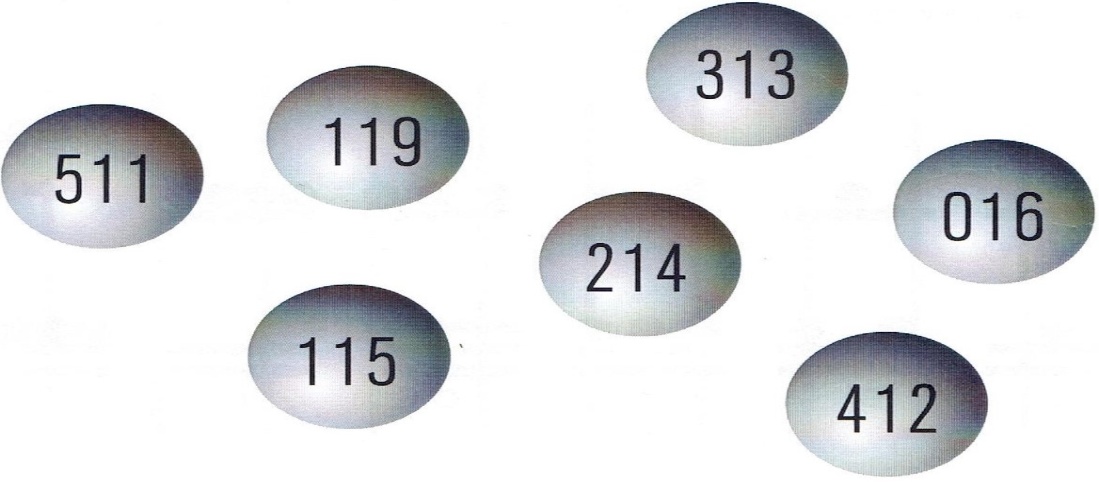 ZADANIE 2Jaś popełnił błąd w słowie ŁAMIGŁÓWKI. Pani poleciła mu napisać to słowo pewną ilość razy. W pewnej chwili przerwał pisanie. Zdarzyło się to, gry właśnie napisał 153 literę. Jaka to była litera?ZADANIE 3Przełóż jeden patyczek w poniższej fałszywej równości tak, aby otrzymać równość prawdziwą.ZADANIE 4Który z poniższych symboli A, B, C zrównoważy najniższą szalę ? Określ minimalne wartości symboli.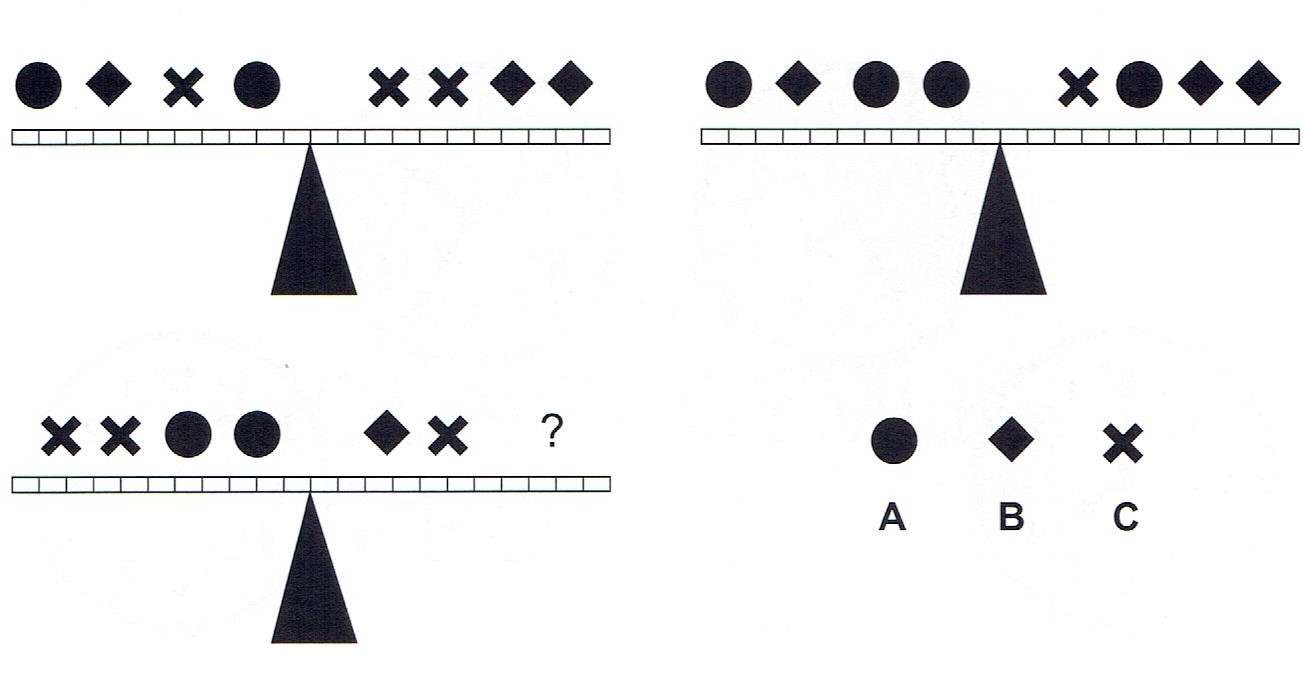 REGULAMIN MINI KONKURSU:Termin oddania rozwiązań 14 lutego 2020 tj. piątek u swoich nauczycieli matematyki.Rozwiązania należy podpisać imieniem i nazwiskiem oraz nazwą klasy.Rozwiązania proszę odpowiednio zabezpieczyć (koszulka, koperta itp.)Uczestnik otrzymuje punkty za każde poprawnie rozwiązane zadanie.  Punkty będą sumowane przez cały okres trwania konkursu. Ostateczne wyniki będą podane w maju/czerwcu . Przystąpienie do konkursu jest równoznaczne z akceptacją regulaminu przez uczestnika. Szczegółowy regulamin dostępny na stronie internetowej w zakładce ,,Szkolny konkurs matematyczny"